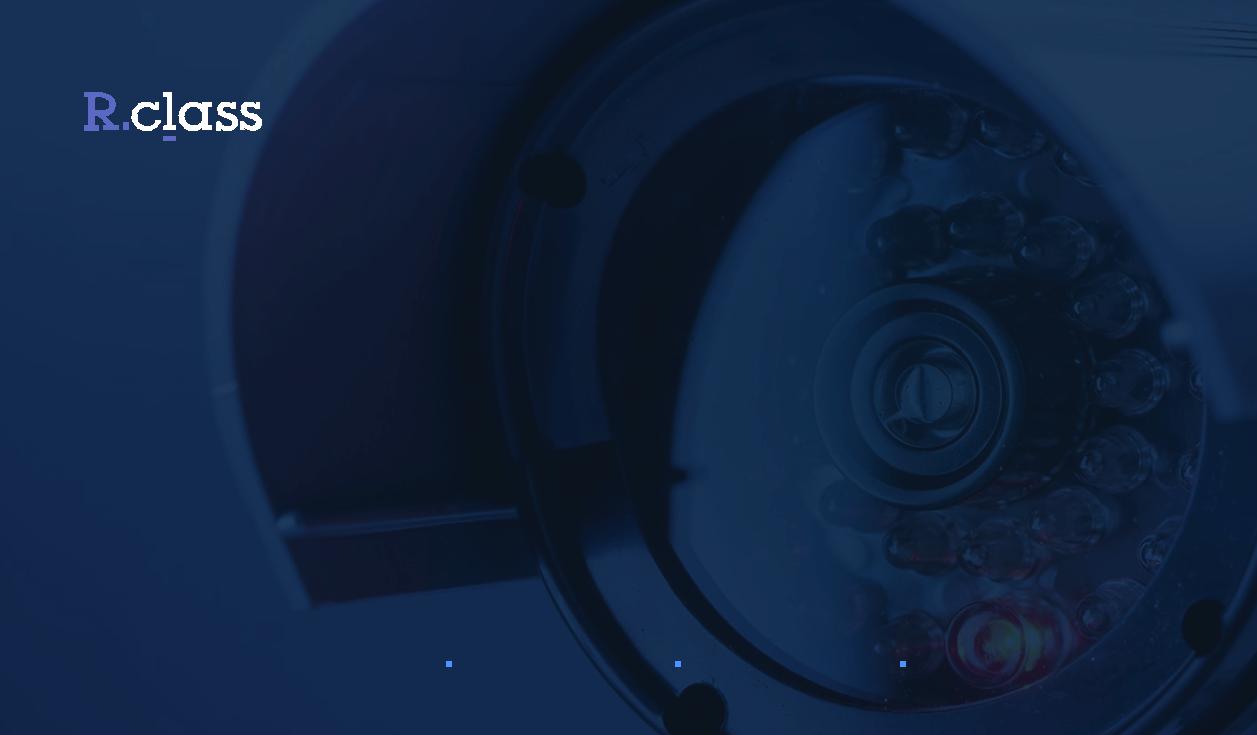 Proline-rus.ruПРОЛАЙНКейс по SEO продвижениюдля федерального гипермаркетаэлектроники+7 (499) 350-71-12	Skype: level-tech	Info@rclass.pro	Киров, Ленина 103а, офис 511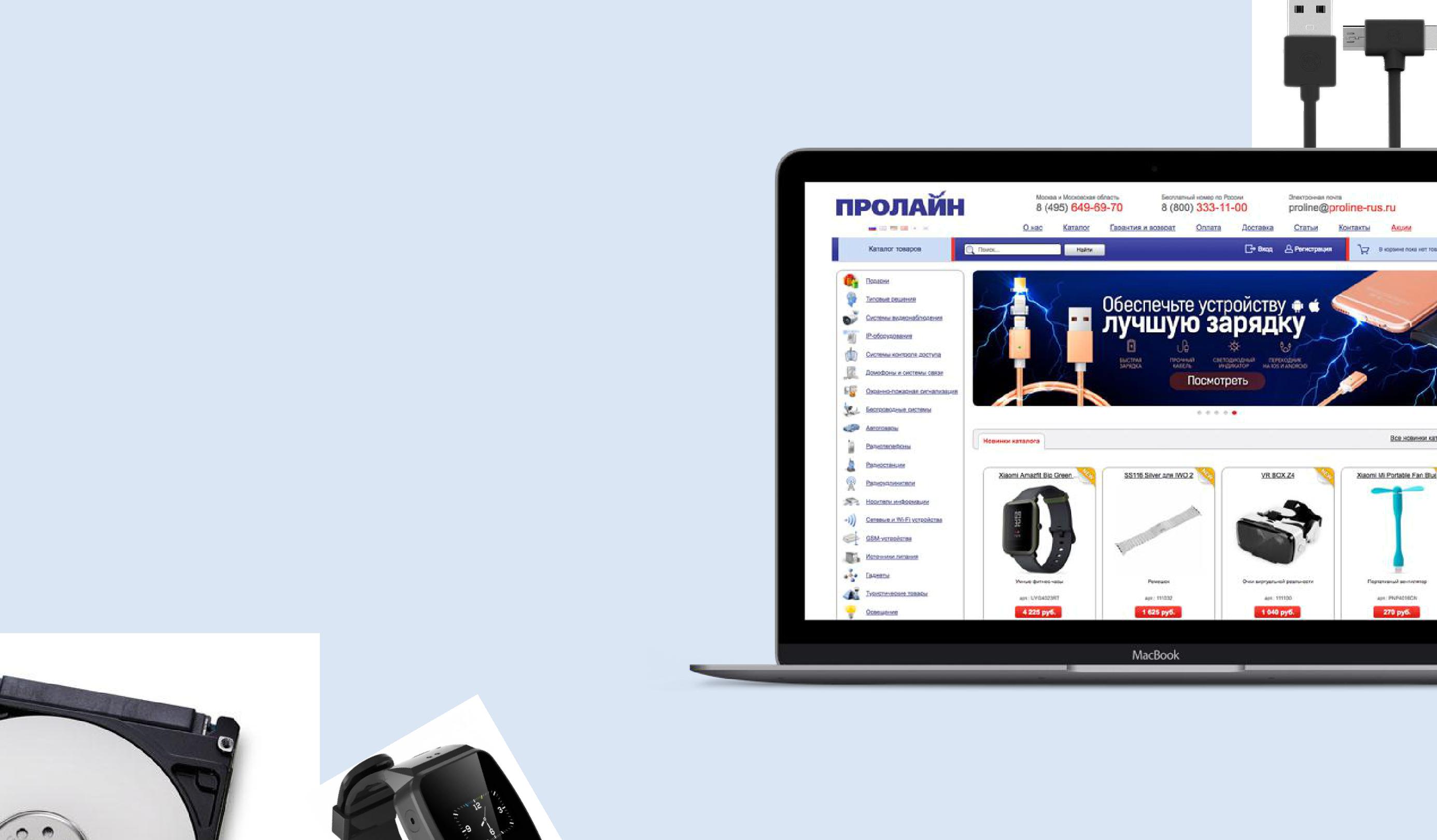 ИсторияФедеральный гипермаркет электроники.конце 2017 г. столкнулись с резким падением поискового трафика, при этом стояли задачи по расширению ассортиментаЦелиОстановить падение трафика.Повысить количество и качество трафика по высокомаржинальным категориямЧто мы сделали?Провели аудит сайтаПроведен технический аудит сайта,также аудит текущих SEO показателей. Анализ конкурентов в нише клиентаИзменилиструктуру каталогаНа основе ядра измененаструктура и вложенностькаталогаСобрали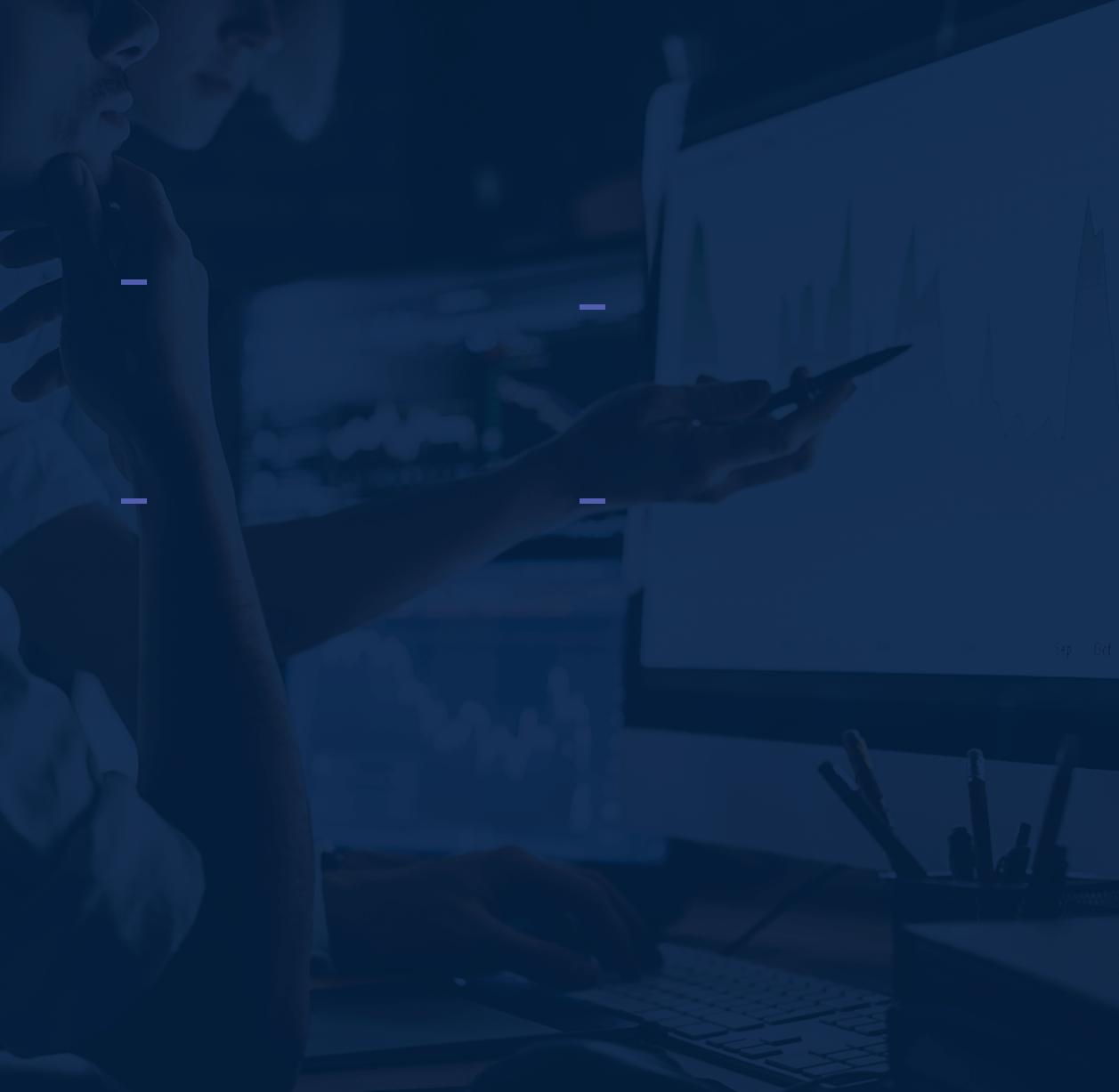 семантическое ядроСделали базовые маски товаровкатегорий. На их основе собрали полноценную семантикуИсправили мета-информациюНа основе семантики вручнуюзаполнены мета-теги для основныхстраниц сайта. Создан шаблон мета-тегов для товарных страницДобавили на сайт	Разместили отзывыболее 80 текстов	на сторонних сайтах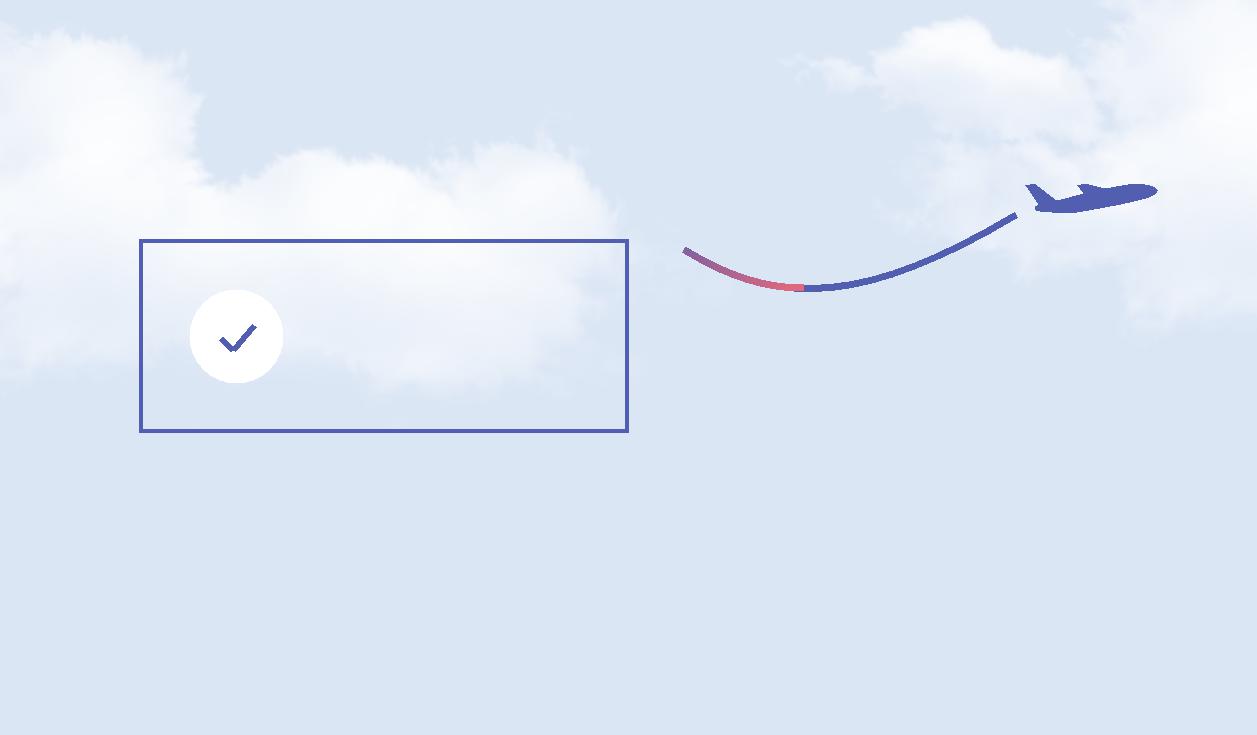 Итоги за 4 месяцафевраля 2018 года остановлено падение поискового трафика+7.1% увеличенияНа12,2%поискового трафика от старта работувеличено количество конверсийс поискового трафика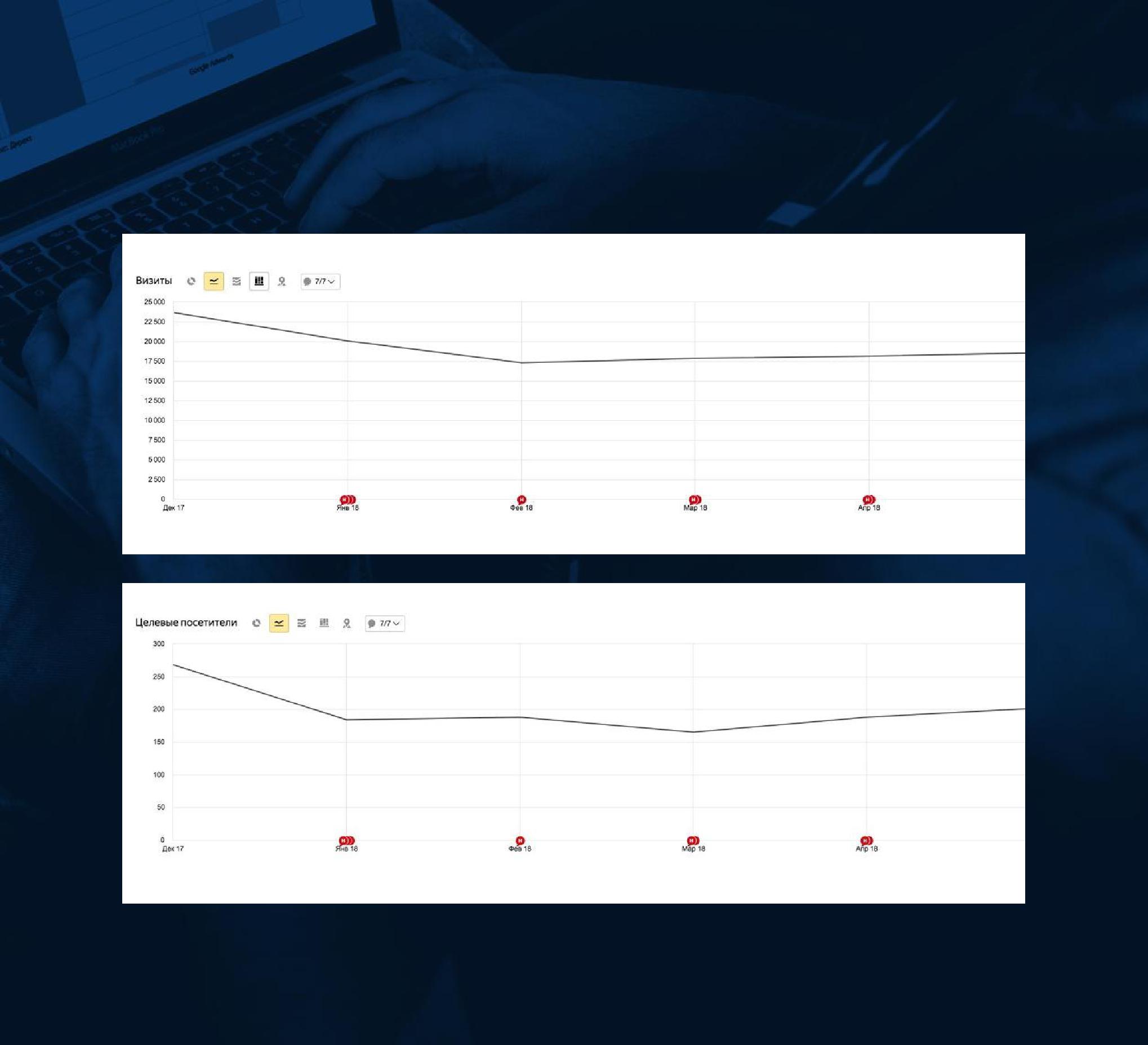 Показатели из Яндекс.Метрики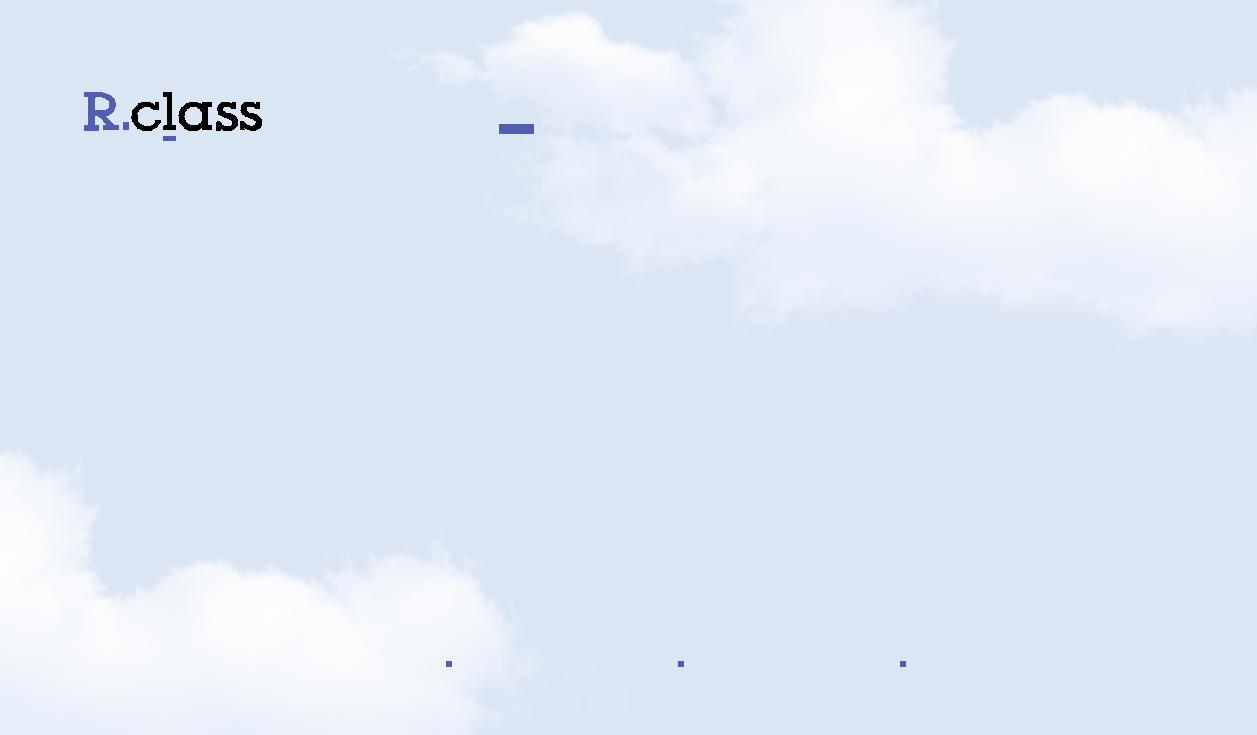 Хочешь такой жерезультат?Напиши нам!Для каждого проекта мы выделяем опытнуюкоманду аналитиков, копирайтеров иразработчиков. Используем программныйкомплекс Target собственной разработки+7 (499) 350-71-12	Skype: level-tech	Info@rclass.pro	Киров, Ленина 103а, офис 511ОптимизировалиОптимизировалиИсправилиИсправилиссылки на сайтессылки на сайтеHTML-заголовкиHTML-заголовкиНастроены редиректы устаревшихДоработаны H1 и H2 заголовкиНастроены редиректы устаревшихДоработаны H1 и H2 заголовкиНастроены редиректы устаревшихДоработаны H1 и H2 заголовкии битых ссылок, убраны такие ссылкивсех страниц сайтаиз индекса. Сформированаи добавлена карта сайтаРазработаны информационныеОсуществлен поиск наиболееРазработаны информационныеОсуществлен поиск наиболееРазработаны информационныеОсуществлен поиск наиболееи коммерческие тексты с планомернымпопулярных площадоквхождением ключевых словс последующим написанием отзывов